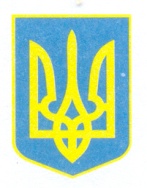 УКРАЇНАДЕСНЯНСЬКА РАЙОННА В МІСТІ КИЄВІДЕРЖАВНА АДМІНІСТРАЦІЯпросп. Маяковського, 29,  м. Київ, 02225, тел. (044) 515-77-75, факс 515-66-66E-mail: desnyan@ desn.gov.ua    Код ЄДРПОУ 3741508811.10.2017  №  102/03/34-9010Морозу Єгоруfoi+request-26408- 43e86a4b@dostup.pravda.com.uaНачальнику Управління інформаційного забезпечення та доступу до публічної інформації Київської міської державної адміністрації Барановій К.О.У відповідь на Ваш запит від 05.10.2017 № 3637 (з) Деснянська районна в місті Києві державна адміністрація інформує про наступне.Відповідно до рішення Київської міської ради від 22.12.2015              № 61/61 "Про бюджет міста Києва на 2016 рік» (зі змінами та доповненнями) Деснянській районній в місті Києві державній адміністрації передбачено видатки по галузі «Освіта» в сумі 854 111,7 тис. грн, в тому числі:загальний фонд бюджету – 800 870,7 тис. грн;спеціальний фонд бюджету (бюджет розвитку) – 53 241,0 тис. грн.Відповідно до рішення Київської міської ради від 12.12.2016 № 554/1558 «Про бюджет міста Києва на 2017 рік» (зі змінами та доповненнями) Деснянській районній в місті Києві державній адміністрації передбачено видатки на утримання закладів по галузі «Освіта» в сумі 1 219 162,9 тис. грн, в тому числі:загальний фонд бюджету – 1 152 179,2 тис. грн;спеціальний фонд бюджету – 66 983,7 тис. грн.Вищезазначені видатки спрямовані на реалізацію завдань та заходів, передбачених Міською комплексною цільовою програмою «ОСВІТА КИЄВА, 2016-2018 роки», що затверджена рішенням Київської міської ради від 03.03.2016 № 125/125. Інформація щодо освоєння видатків по галузі «Освіта» у 2016-2017 роках в розрізі кодів економічної класифікації видатків наведена в додатку 1.Відповідно до рішення Київської міської ради від 12.12.2016                  № 553/1557 «Про Програму економічного і соціального розвитку м. Києва на 2017 рік, розпорядження виконавчого органу Київської міської ради (Київської міської державної адміністрації) від 06.01.2017 № 3 «Про Програму економічного і соціального розвитку м. Києва на 2017 рік» (в редакції розпорядження КМДА від 15.09.2017 № 1147) Деснянській районній в місті Києві державній адміністрації передбачено видатки на виконання робіт з капітального ремонту по КПКВК 9211020 «Надання загальної середньої освіти загальноосвітніми навчальними закладами (в т.ч. школою-дитячим садком, інтернатом при школі), спеціалізованими школами, ліцеями, гімназіями, колегіумами» в сумі 19 975,3 тис. грн.Інформація щодо виконання Програми економічного і соціального розвитку м. Києва в частині капітального ремонту по КПКВК 9211020 «Надання загальної середньої освіти загальноосвітніми навчальними закладами (в т.ч. школою-дитячим садком, інтернатом при школі), спеціалізованими школами, ліцеями, гімназіями, колегіумами» за січень-вересень 2017 року наведена в додатку 2.Додатки на 7 арк. в 1 прим.Заступник голови                                                                         І. АлєксєєнкоПостолюкКаменюк 547 44 53